Филиал Республиканского государственного предприятия на праве хозяйственного ведения «Казгидромет» Министерства экологии и природных ресурсов РК по Западно-Казахстанской области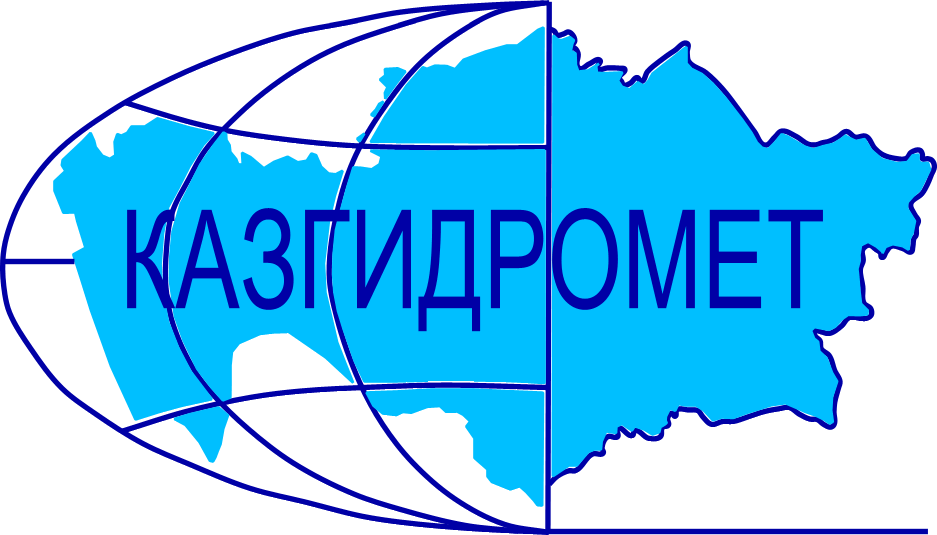 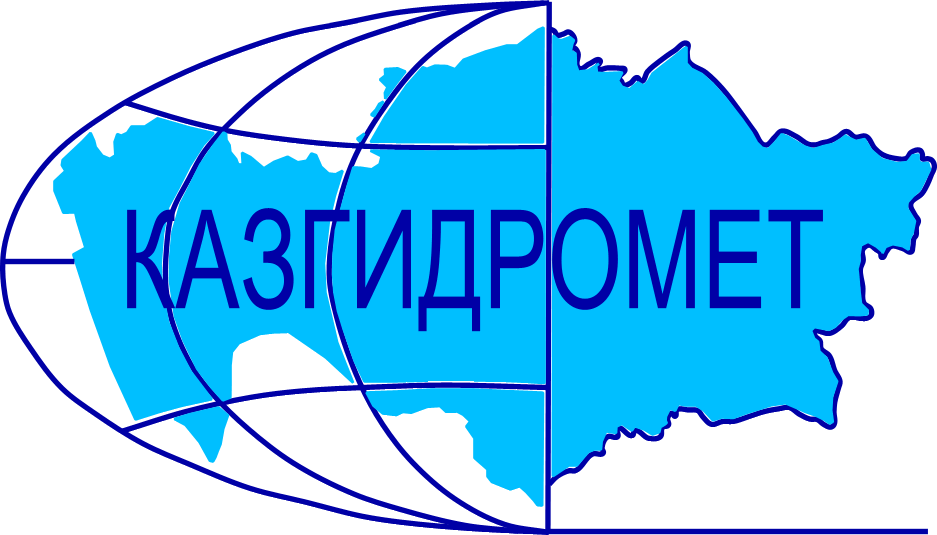 г. Уральск, ул. Жангир хана 61/1Ежедневный гидрологический бюллетень №49 Сведения о состоянии водных объектов Западно - Казахстанской области по данным гидрологического мониторинг на государственной сети наблюдений по состоянию на 8 час. 18 апреля 2024 года.Директор филиала             		                                                    Шапанов Т.К.Составила: инженер гидролог                                                                        Супалдьярова А.С.Қазақстан Республикасы Экология және табиғи ресурстар министрлігінің «Қазгидромет» шаруашылық жүргізу құқығындағы республикалық мемлекеттік кәсіпорнының Батыс Қазақстан облысы бойынша филиалыОрал қаласы, Жәңгір хан көшесі, 61/1№49 Күнделікті гидрологиялық бюллетень Мемлекеттік бақылау желісіндегі гидрологиялық мониторинг деректері бойынша  Батыс Қазақстан облысы су нысандарының 2024 жылғы 18 сәуірдегі сағат 8-гі  жай-күйі туралы мәліметтер. Филиал директоры		                                                                  Шапанов Т.К.Орындаған: инженер гидролог                                                                         Супалдьярова А.С.                                                                                                          Тел.: 8 (7112) 52-20-21Название гидрологического постаОпасный уровеньводы, смУровень воды, смИзменение уровня воды за сутки, ±смРасход воды, м³/секСостояние водного объектар.Урал – с.Январцево1250856+382548Чистор.Урал – г.Уральск 850781+2Чистор.Урал – c.Кушум850786+82222Чистор.Урал – c.Тайпак850486+81059Чистоканал Кушум- с.Кушум800821-13116Чистор.Илек – с.Чилик (Шыңғырлау)750769-1425Чистор.Шаган – с. Чувашинское1280-1300704-1231.0Чистор.Деркул – с.Таскала5202750Чистор.Деркул – с.Белес600-650241-1Чистор.Утва – с. Лубенка (Ақшат)540307-10.099Чистор.Утва – с. Кентубек70035203.96ЧистоР.Чижа 1 – с.Чижа 1646309-1Чистор.Чижа 2 – с.Чижа 2780504+1Чистор.Куперанкаты – с.Алгабас945187-1Чистор.Шидерты  – с.Аралтобе960233-1Чистор.Оленты– с.Жымпиты 490-5201670Чистор.Бол. Узень – с.Кайынды1700525-116.0Чистор.Бол. Узень– с.Жалпактал790-820619-314.5Чистор.Мал. Узень – с.Бостандык600343+47Чистор.Мал. Узень – с.Кошанколь 1200-1300472+3Чистор.Быковка– с.Чеботарево (Құрманғазы)810740-2Чистор.Рубежка – с.Рубежинское1000865+46ЧистоГидрологиялық бекеттердің атауыСудың шектік деңгейі, смСу дең-гейі,смСу деңгейі-нің тәулік ішінде өзгеруі,± смСу шығыны,  м³/секМұз жағдайы және мұздың қалыңдығы, смЖайық өз.  – Январцево ауылы1250856+382548Мұздан тазардыЖайық өз.  – Орал қаласы850781+2Мұздан тазардыЖайық өз. - Көшім ауылы850786+82222Мұздан тазардыЖайық өз.  – Тайпақ ауылы850486+81059Мұздан тазардыканал өз. - Көшім ауылы800821-13116Мұздан тазардыЕлек өз.  – Шілік ауылы (Шыңғырлау)750769-1425Мұздан тазардыШаған өз.  – Чувашинское ауылы1280-1300704-1231.0Мұздан тазардыДеркөл өз.  – Таскала ауылы5202750Мұздан тазардыДеркөл өз.  – Белес ауылы600-650241-1Мұздан тазардыУтва өз. – Лубенка ауылы (Ақшат)540307-10.099Мұздан тазардыУтва өз. –  Кентубек ауылы70035203.96Мұздан тазарды1- Шежін өз. – 1-Шежін ауылы646309-1Мұздан тазарды2- Шежін өз. – 2-Шежін ауылы780504+1Мұздан тазардыКөпіраңкаты өз. – Алгабас ауылы945187-1Мұздан тазардыШідерті өз. – Аралтөбе ауылы960233-1Мұздан тазардыӨлеңті өз. –  Жымпиты ауылы490-5201670Мұздан тазардыҚараөзен өз. – Қайыңды ауылы1700525-116.0Мұздан тазардыҚараөзен өз. –Жалпақтал  ауылы790-820619-314.5Мұздан тазардыСарыөзен өз.  – Бостандық ауылы600343+47Мұздан тазардыСарыөзен өз.– Қошанкөл ауылы1200-1300472+3Мұздан тазардыБыковка өз.  – Чеботарево ауылы (Құрманғазы)810740-2Мұздан тазардыРубежка өз. – Рубежинское ауылы1000865+46Мұздан тазарды